Logo dlakategoriisprawKARTA INFORMACYJNA SPRAWY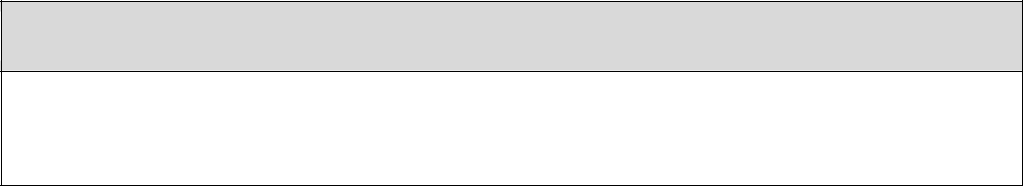 ZGŁOSZENIE BUDOWY LUB PRZEBUDOWY BUDYNKUMIESZKALNEGO JEDNORODZINNEGOLogo dlakategoriisprawKARTA INFORMACYJNA SPRAWYZGŁOSZENIE BUDOWY LUB PRZEBUDOWY BUDYNKUMIESZKALNEGO JEDNORODZINNEGOPodmiot składający wniosekInwestorInwestorPodmiot składający wniosekInwestorInwestorWydział Architektury, Urbanistyki i BudownictwaWydział Architektury, Urbanistyki i BudownictwaMiejsce składania wnioskuul. Ptasia 6A, pok. 101 (I piętro)ul. Ptasia 6A, pok. 101 (I piętro)tel. 75 75 46 239tel. 75 75 46 2391. Zgłoszenie budowy lub przebudowy budynku mieszkalnego1. Zgłoszenie budowy lub przebudowy budynku mieszkalnegojednorodzinnego (PB-2a)2.Załączniki:1)  projekt zagospodarowania działki lub terenu oraz projekt1)  projekt zagospodarowania działki lub terenu oraz projektarchitektoniczno-budowlany w postaci papierowej – w 3egz. albo elektronicznej wraz z opiniami, uzgodnieniami,pozwoleniami i innymi dokumentami, których obowiązekdołączenia wynika z przepisów odrębnych ustaw, lubkopiami tych opinii, uzgodnień, pozwoleń i innychWymagane dokumentydokumentów,2)  oświadczenie inwestora o posiadanym prawie do2)  oświadczenie inwestora o posiadanym prawie dodysponowania nieruchomością na cele budowlane (PB-5),3)  decyzja o warunkach zabudowy i zagospodarowania terenu,3)  decyzja o warunkach zabudowy i zagospodarowania terenu,jeżeli jest ona wymagana zgodnie z przepisami o planowaniui zagospodarowaniu przestrzennym,4)  pełnomocnictwo (jeżeli ustanowiono pełnomocnika) wraz z4)  pełnomocnictwo (jeżeli ustanowiono pełnomocnika) wraz zdowodem uiszczenia opłaty skarbowej jeśli jest wymagana,5)  inne załączniki wymagane zgodnie z przepisami ustawy5)  inne załączniki wymagane zgodnie z przepisami ustawyPrawo budowlane lub z przepisami szczególnymi.Wysokość opłaty za zgłoszenie budowy lub przebudowy budynkuWysokość opłaty za zgłoszenie budowy lub przebudowy budynkuOpłatymieszkalnego jednorodzinnego określają przepisy Ustawy z dniamieszkalnego jednorodzinnego określają przepisy Ustawy z dniaOpłatymieszkalnego jednorodzinnego określają przepisy Ustawy z dniamieszkalnego jednorodzinnego określają przepisy Ustawy z dniaOpłatymieszkalnego jednorodzinnego określają przepisy Ustawy z dniamieszkalnego jednorodzinnego określają przepisy Ustawy z dniaOpłaty16 listopada 2006 r. o opłacie skarbowej (Dz. U. z 2021 r. poz.16 listopada 2006 r. o opłacie skarbowej (Dz. U. z 2021 r. poz.16 listopada 2006 r. o opłacie skarbowej (Dz. U. z 2021 r. poz.16 listopada 2006 r. o opłacie skarbowej (Dz. U. z 2021 r. poz.1923 z późn. zm.).1923 z późn. zm.).Sprawa jest rozpatrywana bez zbędnej zwłoki, ale nie później niżSprawa jest rozpatrywana bez zbędnej zwłoki, ale nie później niżTermin realizacjiw terminie 21 dnia od momentu złożenia wniosku – nałożeniew terminie 21 dnia od momentu złożenia wniosku – nałożenieTermin realizacjiw terminie 21 dnia od momentu złożenia wniosku – nałożeniew terminie 21 dnia od momentu złożenia wniosku – nałożenieTermin realizacjiobowiązku uzupełnienia zgłoszenia, w drodze postanowienia,obowiązku uzupełnienia zgłoszenia, w drodze postanowienia,obowiązku uzupełnienia zgłoszenia, w drodze postanowienia,obowiązku uzupełnienia zgłoszenia, w drodze postanowienia,przerywa bieg ww. terminu.przerywa bieg ww. terminu.1.Ustawa z dnia 7 lipca 1994 r. Prawo budowlane (Dz. U. z 2021r. poz. 2351 z późn. zm.)2.Ustawa z dnia 14 czerwca 1960 r. Kodeks postępowaniaadministracyjnego (Dz. U. z 2021 r. poz. 735 z późn. zm.)3.Ustawa o opłacie skarbowej z dnia 16 listopada 2006 r. (Dz. U.Podstawa prawnaz 2021 r. poz. 1923 z późn. zm.)Podstawa prawnaz 2021 r. poz. 1923 z późn. zm.)Podstawa prawna4.Rozporządzenie Ministra Rozwoju, Pracy i Technologii z dnia4.Rozporządzenie Ministra Rozwoju, Pracy i Technologii z dnia25 czerwca 2021 r. (Dz. U. z 2021 r. poz. 1170)5.Rozporządzenie Ministra Rozwoju, Pracy i Technologii z dnia12 lutego 2021 r. (Dz. U. z 2021 r. poz. 304)6.Przepisy techniczno-budowlane oraz przepisy odrębnychustaw1.Wniosek składa się osobiście w formie pisemnej lub w formiedokumentu elektronicznego, na zasadach określonych w*Uwagiustawie z dnia 17 lutego 2005 r. o informatyzacji działalności*Uwagiustawie z dnia 17 lutego 2005 r. o informatyzacji działalnościpodmiotów realizujących zadania publiczne.2.Wnioski dotyczące spraw budownictwa mieszkaniowego sązwolnione z opłat za dokonanie zgłoszenia .zwolnione z opłat za dokonanie zgłoszenia .Klauzula informacyjnaKlauzula informacyjna RODOKlauzula informacyjna RODOKlauzula informacyjnaKlauzula informacyjna RODOKlauzula informacyjna RODORODOKlauzula informacyjna RODOKlauzula informacyjna RODORODOData utworzenia23.08.2021 r.ZatwierdziłNaczelnik Wydziału